ЧЕРКАСЬКА МІСЬКА РАДА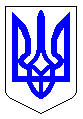 ЧЕРКАСЬКА МІСЬКА РАДАВИКОНАВЧИЙ КОМІТЕТРІШЕННЯВід 17.04.2018 № 284Про внесення змін до рішеннявиконавчого комітету від 01.11.2016 № 1436 «Про утворення ради соціального діалогу при виконавчому комітеті Черкаської міської ради»Відповідно до статті 40 Закону України «Про місцеве самоврядування в Україні», Закону України «Про соціальний діалог в Україні», з метою сприяння розвитку співробітництва органів місцевого самоврядування з профспілками та організаціями роботодавців, забезпечення участі громадськості у вирішення актуальних питань м. Черкаси та враховуючи кадрові зміни, виконавчий комітет Черкаської міської радиВИРІШИВ:Внести зміни до рішення виконавчого комітету Черкаської міської ради від 01.11.2016 № 1436 «Про утворення ради соціального діалогу при виконавчому комітеті Черкаської міської ради», а саме: затвердити новий склад робочої групи згідно з додатком.             2. Контроль за виконанням рішення покласти на директора департаменту економіки та розвитку Удод І. І.Міський голова                                                                                            А. В. Бондаренко                                           Додаток                                                                                       ЗАТВЕРДЖЕНО 							              рішення виконавчого комітету                                                                                      від _________   №____________Склад ради соціального діалогу при виконавчому комітеті Черкаської міської радиДиректор департаменту економіки та  розвитку                                                                                     І. І. УдодБондаренко Анатолій Васильовичміський головаБордунос Людмила Іванівназаступник міського голови з питань діяльності виконавчих органів ради;Савін Артур Олександровичдиректор департаменту архітектури, містобудування та інспектування;СтадникОлег Михайловичдиректор департаменту охорони здоров’я та медичних послуг;Бакланова Марина Леонідівназаступник директора департаменту освіти та гуманітарної політики;Джуган Наталія Володимирівнадиректор департаменту фінансової політики;Удод Урина Іванівнадиректор департаменту економіки  та розвитку;Гудзенко Олег Івановичдиректор департаменту соціальної політики;Танюк Сергій Олександровичв. о. директор департаменту житлово-комунального комплексу;Маліщук Лілія Миколаївнадиректор департаменту організаційного забезпечення;Пидорич Катерина Михайлівназаступник начальника відділу загально-правових питань департаменту управління справами та  юридичного забезпечення;Котик Павло Миколайовичзаступник начальника управління – начальник відділу з питань виплати пенсій № 1 управління з питань виплати пенсій головного управління Пенсійного фонду України в Черкаській області (за згодою);ШевченкоПетро Васильовичголова Федерації профспілок Черкаської області (за згодою);Іванов Василь Олександровичголова первинної профспілкової організації ПАТ «Азот» (за згодою);15.16.Марштупа Василь ВасильовичБондар Тетяна Русланівнаголова обкому профспілки працівників культури (за згодою);студентка ІІ курсу Черкаського державного технологічного університету (за згодою);17.Кучугурна Катерина Луківнаголова обласної організації профспілки працівників державних установ (за згодою);18.Анашкевич Іван Вікторовичголова обласної організації профспілки працівників ЖКГ, місцевої промисловості та побутового обслуговування (за згодою);19.ЖалдакОльга Дем’янівнаголова обкому профспілки працівників освіти і науки (за згодою);20.Шарапа Тарас Івановичначальник відділу територіальної підтримки в  Черкаській дирекції ПАТ «Укрпошта»(за згодою);21Кочубей Валентина Григорівнаголова обласної організації профспілки працівників охорони здоров’я (за згодою);22.Жигайло Петро Семеновичголова обласної організації профспілки працівників автомобільного транспорту та шляхового господарства (за згодою);23.ФедорченкоГанна Петрівнаголова координаційної ради голів комітетів профспілок м. Черкаси (за згодою);24.Починков Іван Васильовичголова первинної профспілкової організації ВП «Черкаська ТЕЦ» ПАТ «Черкасихімволокно» (за згодою);25.Олексенко Ігор Миколайовичгенеральний директор ПрАТ «Еко-Азот» (за згодою);26.Крупка Віталій Івановичдиректор ТОВ «Бон Буассон Беверідж» (за згодою);27.КуклінОлег Володимировичдиректор Черкаського державного бізнес-коледжу (за згодою);28.Мицик Ніла Петрівнаголова правління ПАТ «Черкаський шовковий комбінат» (за згодою);29.ЧерненкоОлег Михайловичдиректор ТОВ «Черкасиелеватормаш»           (за згодою);30.Згіблов Олександр Георгійовичдиректор ТОВ «Група Венето» (за згодою);31.Сагдієв Сергій Каміліяновичгенеральний директор ПП «Аргус-сервіс» (за згодою);32.ЯремюкЛеонід Пилиповичдиректор ТОВ «Лавента - 2005» (за згодою);33.Шевель Олександр Васильовичдиректор ДП «Автоскладальний завод №2» АТ «АК «Богдан Моторс» (за згодою).